Приложение 1 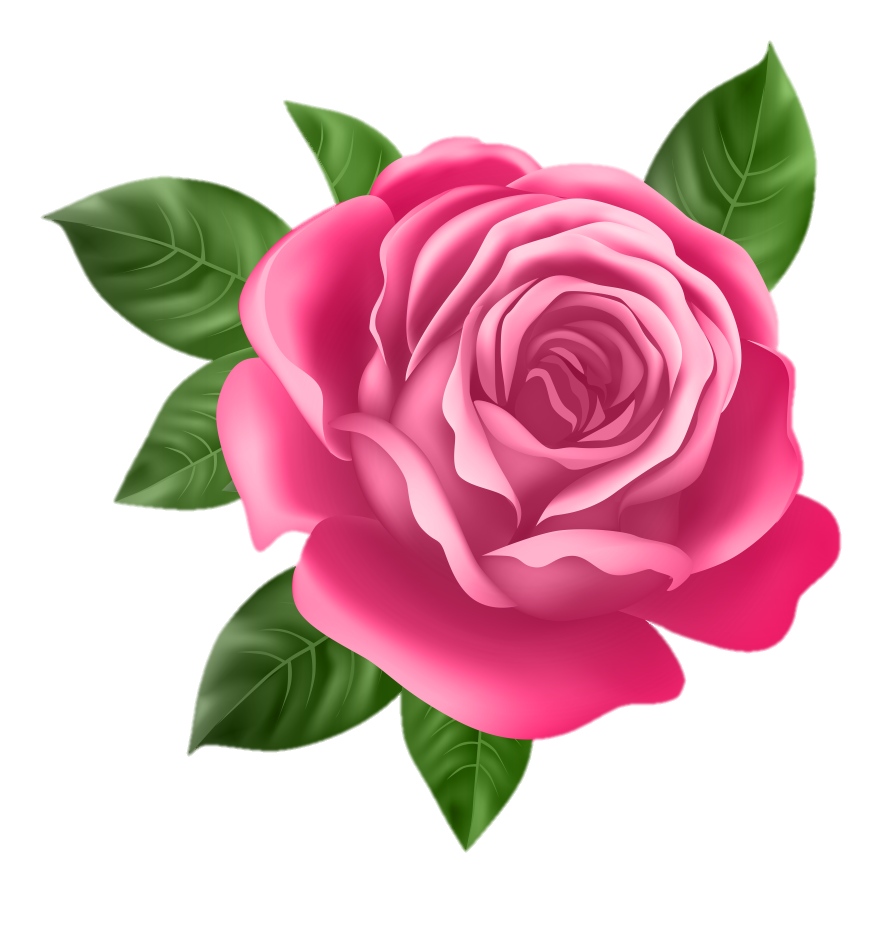 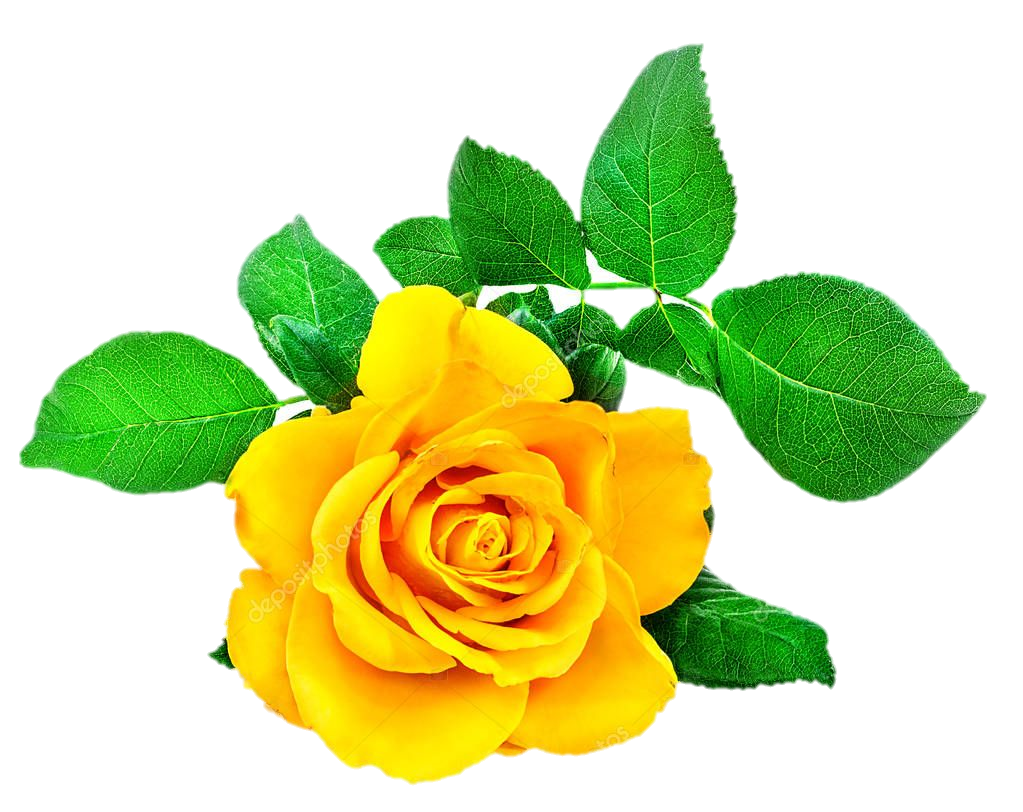 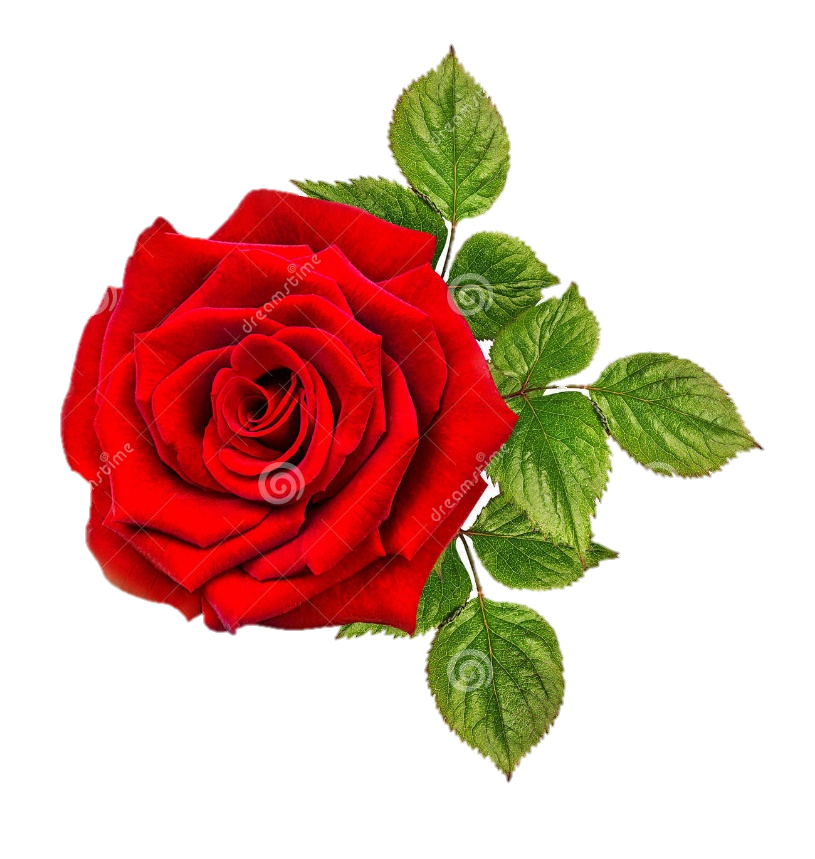 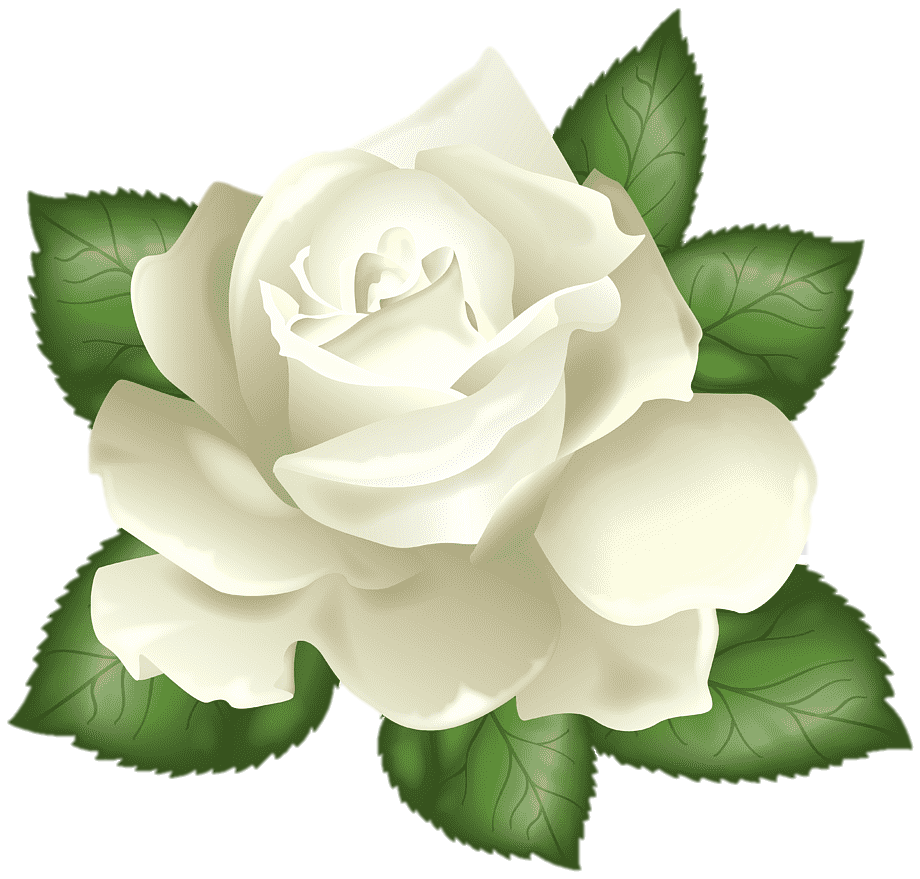 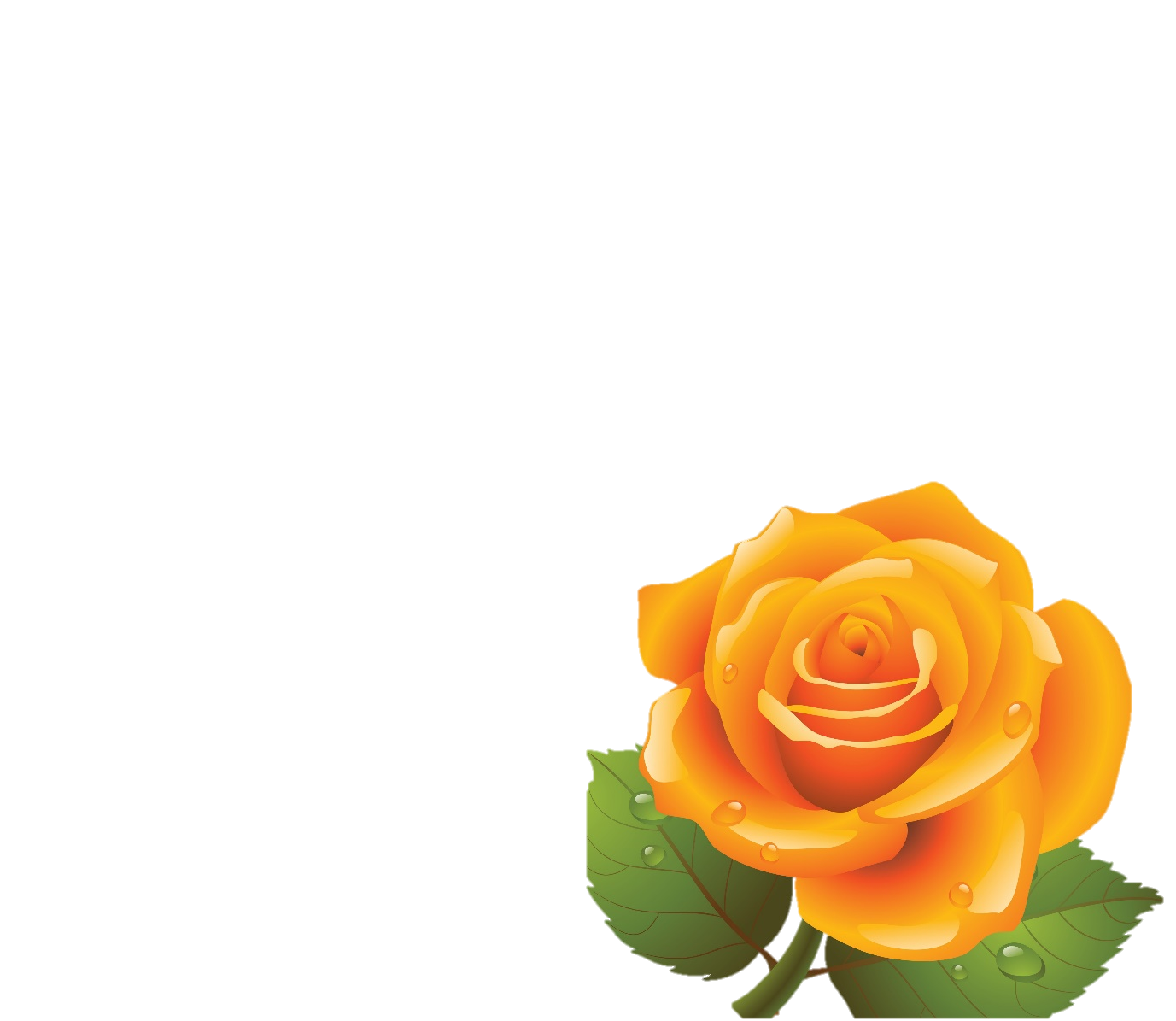 Mommy, I love you!These flowers are for you!Mommy, I love you!These flowers are for you!Mommy, I love you!These flowers are for you!Mommy, I love you!These flowers are for you!Mommy, I love you!These flowers are for you!